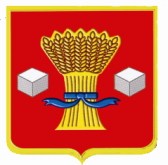 АдминистрацияСветлоярского муниципального района Волгоградской областиПОСТАНОВЛЕНИЕот 01.07.2022                   № 1103В соответствии с пунктом 9.3 части 1 статьи 14 Жилищного кодекса Российской Федерации, статьей 78 Бюджетного кодекса Российской Федерации, Федеральным законом от 16.04.2022 № 100-ФЗ «О внесении изменения в статью 190 Жилищного кодекса Российской Федерации», руководствуясь Уставом Светлоярского городского поселения Светлоярского муниципального района Волгоградской области, п о с т а н о в л я ю:1. Внести в Порядок оказания на возвратной и (или) безвозвратной основе за счет средств бюджета Светлоярского городского поселения дополнительной помощи при возникновении неотложной необходимости в проведении капитального ремонта общего имущества в многоквартирных домах, расположенных на территории Светлоярского городского поселения (далее – Порядок),  утвержденный постановлением администрации Светлоярского муниципального района Волгоградской области от 07.06.2018 № 982 следующие изменения:1.1. Абзац первый пункта 2.8 раздела 2 «Условия и порядок предоставления субсидий» Порядка изложить в новой редакции:«2.8. Получатель субсидий производит оплату услуг и (или) работ по капитальному ремонту общего имущества многоквартирного дома на основании актов приемки оказанных услуг и (или) выполненных работ по капитальному ремонту многоквартирного дома, подписанных администрацией и лицами, которые уполномочены действовать от имени собственников помещений в многоквартирном доме. Порядок и сроки подписания акта приемки оказанных услуг и (или) выполненных работ по капитальному ремонту общего имущества в многоквартирном доме, а также порядок взаимодействия участников подписания такого акта, в том числе с комиссией, осуществляющей приемку оказанных услуг и (или) выполненных работ, устанавливается нормативным правовым актом субъекта Российской Федерации.».1.2. В пункте 2.9 раздела 2 «Условия и порядок предоставления субсидий» Порядка слово «согласовании» заменить словом «подписании».2. Отделу по муниципальной службе, общим и кадровым вопросам администрации Светлоярского муниципального района Волгоградской области  (Иванова Н.В.) разместить настоящее постановление на официальном сайте Светлоярского муниципального района Волгоградской области.3. Отделу бюджетно-финансовой политики администрации Светлоярского муниципального района Волгоградской области (Коптева Е.Н) разместить настоящее постановление в сети Интернет на финансовом портале Светлоярского муниципального района Волгоградской области.4. Настоящее постановление вступает в силу с 1 марта 2023 года.5. Контроль  над   исполнением   настоящего   постановления   возложить на заместителя главы Светлоярского муниципального района Волгоградской области Ускова Ю.Н.Глава  муниципального района                                                          Т.В. Распутина